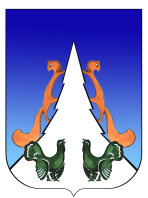 Ханты-Мансийский автономный округ – ЮграСоветский районгородское поселение АгиришА Д М И Н И С Т Р А Ц И Я628245, Ханты-Мансийский автономный округ-Югра, 	                  	               телефон:(34675) 41233Тюменской области, Советский районп. Агириш	 				                      	                                   факс:(34675) 41233ул. Винницкая 16		 		                         	                          эл.адрес: adm@agirish.ru	 «  20  » января  2020 г.	 		  				                № 17/НПАО внесении изменений в постановление администрации городского поселения Агириш от 05.12.2018 № 246/НПА «Об утверждении муниципальной программы «Формирование комфортной  городской среды на территории городского поселения Агириш»В соответствии со статьей 179 Бюджетного кодекса Российский Федерации,                            с Федеральным законом от 06.10.2003  № 131-ФЗ «Об общих принципах организации местного самоуправления в Российской Федерации», постановлением Правительства Российский Федерации от 10.02.2017 № 169 «Об утверждении Правил предоставления                    и распределения субсидий из федерального бюджета бюджетам субъектов Российской Федерации на поддержку государственных программ субъектов Российской Федерации                и муниципальных программ формирования комфортной городской среды», постановлением администрации городского поселения Агириш от 29.10.2018 № 208/НПА «О модельной муниципальной программе городского поселения Агириш, порядке формирования утверждения и реализации муниципальных программ городского поселения Агириш»: 	1.Внести изменения и дополнения в постановление администрации городского поселения Агириш от 05.12.2018 № 246/НПА «Об утверждении муниципальной программы «Формирование комфортной  городской среды на территории городского поселения Агириш», изложив в новой редакции Приложение (Приложение).	2. Признать утратившими силу постановления администрации городского поселения Агириш: 	2.1. Постановление № 76/НПА от 16.04.2019 О внесении изменений в постановление администрации городского поселения Агириш от 05.12.2018 №246/НПА «Об утверждении муниципальной программы «Формирование комфортной городской среды на территории городского поселения Агириш».  	  3. Опубликовать настоящее постановление в бюллетене «Вестник» и разместить наофициальном сайте городского поселения Агириш.       4. Настоящее постановление вступает в силу с 01.01.2020.            5. Контроль исполнения настоящего постановления оставляю за собойПриложение 1                                                   к постановлению                        администрации городского                           поселения Агириш            от 20 .01.2020  № 17/НПАМуниципальная программа«Формирование комфортной городской среды на территории городского поселения Агириш»Паспортмуниципальной программы городского поселения АгиришПриложение 2                                                   к постановлению                        администрации городского                           поселения Агириш            от 20 .01.2020  №17/НПАТаблица 2	Перечень основных мероприятий муниципальной программы.         ПОСТАНОВЛЕНИЕ  И.о.главы  городского поселения  Агириш                                     А.Ф.КрюковаНаименование муниципальной программыФормирование комфортной городской среды на территории городского поселения АгиришДата утверждения муниципальной программы (наименование и номер муниципального правового акта) *05.12.2018Разработчик муниципальной программыОтдел по организации деятельности администрации городского поселения АгиришОтветственный исполнитель ПрограммыАдминистрация городского поселения Агириш Соисполнители муниципальной программыДепартамент жилищно-коммунального комплекса                            и энергетики Ханты-Мансийского автономного округа – Югры, Советский районЦель муниципальной программыСоздание наиболее благоприятных и комфортных условий жизнедеятельности населения городского поселения Агириш.Задачи  муниципальной программы1. Повышение благоустройства дворовых территорий многоквартирных жилых домов и проездов к дворовым территориям.2. Повышение уровня благоустройства муниципальных территорий общего пользования.3. Повышение  уровня  вовлеченности  заинтересованных граждан, организаций в реализацию мероприятий по формированию комфортной городской среды.Основные мероприятия1. Обеспечение формирования единого облика муниципального образования.2. Обеспечение создания, содержания и развития объектов благоустройства на территории муниципального образования, включая объекты, находящиеся  в частной собственности и прилегающие  к ним территории.3. Повышение уровня вовлеченности заинтересованных граждан, организаций в реализацию мероприятий по благоустройству территории муниципального образования.Наименование портфеля проектов, проекта, направленных в том числе на реализацию в Советском районе национальных проектов (программ) Российской ФедерацииЦелевые показатели муниципальной программыУвеличение доли дворовых территорий МКД, в отношении которых проведены работы по благоустройству, от общего количества дворовых территорий МКД; Увеличение количества дворовых территорий МКД, приведенных в нормативное состояние; Увеличение доли дворовых территорий, на которых проведен ремонт асфальтобетонного покрытия, устройство тротуаров и парковочных мест; Увеличение доли дворовых территорий, на которых созданы комфортные условия для отдыха и досуга жителей, от общего количества дворовых территорий МКД, участвующих в Программе; Увеличение доли благоустроенных общественных территорий муниципального образования, от общего количества общественных территорий муниципального образования; Повышение  уровня информирования о мероприятиях по формированию современной городской среды муниципального образования; Увеличение доли участия населения в мероприятиях, проводимых в рамках ПрограммыСроки реализации муниципальной программы (разрабатывается на срок от трех лет)2019 - 2025 годы и на период до 2030 годаПараметры финансового обеспечения муниципальной программы    1.Общий объем финансирования государственной программы в 2019 - 2025 годах и на период до 2030 года составляет 3 928,6 тыс. руб., в том числе:2019 год – 0,0  тыс. руб.;2020 год – 1 291,2  тыс. руб.;2021 год – 1 291,2  тыс. руб.;2022 год – 1 346,2   тыс. руб.;2023 год – 0,00   тыс. руб.;2024 год – 0,00    тыс. руб.;2025 год – 0,00    тыс. руб.;2026 – 2030 год – 0,00  тыс. руб.1.1.  Средства Федерального бюджета – 1455,6 тыс. руб., в том числе:2019 год – 0,0 тыс. руб.2020 год – 478,4 тыс. руб. 2021 год -  478,4 тыс. руб.2022 год – 498,8 тыс. руб.2023 год – 0,00 тыс. руб. 2024 год – 0,00 тыс. руб. 2025 год – 0,00 тыс. руб.2026-2030 год – 0,00 тыс. руб.1.2.	Средства бюджета Ханты-Мансийского автономного округа - Югры (далее бюджет ХМАО - Югры) –   2 276,5 тыс. руб., в том числе:2019 год –  0,0 тыс. руб.2020 год –  748,2 тыс. руб.2021 год  – 748,2 тыс. руб.2022 год  – 780,1 тыс. руб.2023 год –  0,0 тыс. руб.2024 год  – 0,00  тыс. руб.2025 год  – 0,00  тыс. руб.2026 год –2030 год – 0,00   тыс. руб.1.3. Средства бюджета городского поселения Агириш – 196,5 тыс. руб., в том числе:2019 год -0,00  тыс. руб.2020 год – 64,6 тыс. руб.2021 год – 64,6 тыс. руб.2022 год – 67,3 тыс. руб.2023 год – 0,00 тыс. руб.2024 год – 0,00 тыс. руб.2025 год – 0,00 тыс. руб.2026-2030 год – 0,00 тыс. руб.Параметры финансового обеспечения портфеля проектов, проекта, направленных в том числе на реализацию национальных проектов (программ) Российской Федерации, реализуемых в составе муниципальной программыНомер основного
мероприятияОсновные мероприятия муниципальной программы 
(их связь с целевыми показателями муниципальной программы)Ответственный исполнитель/
соисполнительИсточники финансированияФинансовые затраты на реализацию (тыс. рублей)Финансовые затраты на реализацию (тыс. рублей)Финансовые затраты на реализацию (тыс. рублей)Финансовые затраты на реализацию (тыс. рублей)Финансовые затраты на реализацию (тыс. рублей)Финансовые затраты на реализацию (тыс. рублей)Финансовые затраты на реализацию (тыс. рублей)Финансовые затраты на реализацию (тыс. рублей)Финансовые затраты на реализацию (тыс. рублей)Финансовые затраты на реализацию (тыс. рублей)Финансовые затраты на реализацию (тыс. рублей)Финансовые затраты на реализацию (тыс. рублей)Номер основного
мероприятияОсновные мероприятия муниципальной программы 
(их связь с целевыми показателями муниципальной программы)Ответственный исполнитель/
соисполнительИсточники финансированияВсегов том числе:в том числе:в том числе:в том числе:в том числе:в том числе:в том числе:в том числе:в том числе:в том числе:в том числе:Номер основного
мероприятияОсновные мероприятия муниципальной программы 
(их связь с целевыми показателями муниципальной программы)Ответственный исполнитель/
соисполнительИсточники финансированияВсего2019 год2020 год2021 год2022 год2023 год2024 год2024 год2025 год2025 год2026-20302026-2030Задача 1. Повышение уровня благоустройства дворовых территорийЗадача 1. Повышение уровня благоустройства дворовых территорийЗадача 1. Повышение уровня благоустройства дворовых территорийЗадача 1. Повышение уровня благоустройства дворовых территорийЗадача 1. Повышение уровня благоустройства дворовых территорийЗадача 1. Повышение уровня благоустройства дворовых территорийЗадача 1. Повышение уровня благоустройства дворовых территорийЗадача 1. Повышение уровня благоустройства дворовых территорийЗадача 1. Повышение уровня благоустройства дворовых территорийЗадача 1. Повышение уровня благоустройства дворовых территорийЗадача 1. Повышение уровня благоустройства дворовых территорийЗадача 1. Повышение уровня благоустройства дворовых территорийЗадача 1. Повышение уровня благоустройства дворовых территорийЗадача 1. Повышение уровня благоустройства дворовых территорийЗадача 1. Повышение уровня благоустройства дворовых территорийЗадача 1. Повышение уровня благоустройства дворовых территорий1.1.Благоустройство дворовой территории ул. Спортивная, д.20, Юбилейная, 26г.п.Агириш. Ремонт дворовых проездов, установка скамеек и урн для мусора. Администрация Советского района, администрация городского поселения Агириш (по согласованию)Всего846,2846,21.1.Благоустройство дворовой территории ул. Спортивная, д.20, Юбилейная, 26г.п.Агириш. Ремонт дворовых проездов, установка скамеек и урн для мусора. Администрация Советского района, администрация городского поселения Агириш (по согласованию)Федеральный бюджет323,8 323,8 1.1.Благоустройство дворовой территории ул. Спортивная, д.20, Юбилейная, 26г.п.Агириш. Ремонт дворовых проездов, установка скамеек и урн для мусора. Администрация Советского района, администрация городского поселения Агириш (по согласованию)Бюджет Ханты-Мансийского автономного округа – Югры
(далее Бюджет
ХМАО – Югры)480,1 480,1 1.1.Благоустройство дворовой территории ул. Спортивная, д.20, Юбилейная, 26г.п.Агириш. Ремонт дворовых проездов, установка скамеек и урн для мусора. Администрация Советского района, администрация городского поселения Агириш (по согласованию)Бюджет Советского района1.1.Благоустройство дворовой территории ул. Спортивная, д.20, Юбилейная, 26г.п.Агириш. Ремонт дворовых проездов, установка скамеек и урн для мусора. Администрация Советского района, администрация городского поселения Агириш (по согласованию)Бюджет городского поселения Агириш42,342,31.2.Благоустройство дворовой террито-рии ул.Дзержинского, д. 29, 31, г.п.Агириш.
Ремонт дворовых проездов, установка скамеек и урн для мусора.Администрация городского поселения Агириш Всего445,0 445,0 1.2.Благоустройство дворовой террито-рии ул.Дзержинского, д. 29, 31, г.п.Агириш.
Ремонт дворовых проездов, установка скамеек и урн для мусора.Администрация городского поселения Агириш Федеральный бюджет154,6154,61.2.Благоустройство дворовой террито-рии ул.Дзержинского, д. 29, 31, г.п.Агириш.
Ремонт дворовых проездов, установка скамеек и урн для мусора.Администрация городского поселения Агириш  Бюджет
ХМАО – Югры)268,1268,11.2.Благоустройство дворовой террито-рии ул.Дзержинского, д. 29, 31, г.п.Агириш.
Ремонт дворовых проездов, установка скамеек и урн для мусора.Администрация городского поселения Агириш Бюджет Советского района1.2.Благоустройство дворовой террито-рии ул.Дзержинского, д. 29, 31, г.п.Агириш.
Ремонт дворовых проездов, установка скамеек и урн для мусора.Администрация городского поселения Агириш Бюджет городского поселения Агириш22,322,31.3.Благоустройство дворовой террито-рии ул. Молодежная, д. 9, 11, г.п.Агириш.Ремонт дворовых проездов, установка скамеек и урн для мусора.Администрация городского поселения АгиришВсего1.3.Благоустройство дворовой террито-рии ул. Молодежная, д. 9, 11, г.п.Агириш.Ремонт дворовых проездов, установка скамеек и урн для мусора.Администрация городского поселения АгиришФедеральный бюджет1.3.Благоустройство дворовой террито-рии ул. Молодежная, д. 9, 11, г.п.Агириш.Ремонт дворовых проездов, установка скамеек и урн для мусора.Администрация городского поселения АгиришБюджет
ХМАО – Югры)1.3.Благоустройство дворовой террито-рии ул. Молодежная, д. 9, 11, г.п.Агириш.Ремонт дворовых проездов, установка скамеек и урн для мусора.Администрация городского поселения АгиришБюджет Советского района1.3.Благоустройство дворовой террито-рии ул. Молодежная, д. 9, 11, г.п.Агириш.Ремонт дворовых проездов, установка скамеек и урн для мусора.Администрация городского поселения АгиришБюджет городского поселения Агириш1.4.Благоустройство дворовой террито-рии ул. 50 лет ВЛКСМ, д. 16, г.п.Агириш.Ремонт дворовых проездов, установка скамеек и урн для мусора.Администрация городского поселения АгиришВсего500,0500,01.4.Благоустройство дворовой террито-рии ул. 50 лет ВЛКСМ, д. 16, г.п.Агириш.Ремонт дворовых проездов, установка скамеек и урн для мусора.Администрация городского поселения АгиришФедеральный бюджет278,4278,41.4.Благоустройство дворовой террито-рии ул. 50 лет ВЛКСМ, д. 16, г.п.Агириш.Ремонт дворовых проездов, установка скамеек и урн для мусора.Администрация городского поселения АгиришБюджет
ХМАО – Югры)196,6196,61.4.Благоустройство дворовой террито-рии ул. 50 лет ВЛКСМ, д. 16, г.п.Агириш.Ремонт дворовых проездов, установка скамеек и урн для мусора.Администрация городского поселения АгиришБюджет Советского района1.4.Благоустройство дворовой террито-рии ул. 50 лет ВЛКСМ, д. 16, г.п.Агириш.Ремонт дворовых проездов, установка скамеек и урн для мусора.Администрация городского поселения АгиришБюджет городского поселения Агириш25,025,01.5.Благоустройство дворовой террито-рии ул. Юбилейная д.30, д. 26  и ул. Спортивная д. 29,  г.п.Агириш.Ремонт дворовых проездов, установка скамеек и урн для мусора.Администрация городского поселения АгиришВсего846,2846,21.5.Благоустройство дворовой террито-рии ул. Юбилейная д.30, д. 26  и ул. Спортивная д. 29,  г.п.Агириш.Ремонт дворовых проездов, установка скамеек и урн для мусора.Администрация городского поселения АгиришФедеральный бюджет220,4220,41.5.Благоустройство дворовой террито-рии ул. Юбилейная д.30, д. 26  и ул. Спортивная д. 29,  г.п.Агириш.Ремонт дворовых проездов, установка скамеек и урн для мусора.Администрация городского поселения АгиришБюджет
ХМАО – Югры)583,5583,51.5.Благоустройство дворовой террито-рии ул. Юбилейная д.30, д. 26  и ул. Спортивная д. 29,  г.п.Агириш.Ремонт дворовых проездов, установка скамеек и урн для мусора.Администрация городского поселения АгиришБюджет Советского района1.5.Благоустройство дворовой террито-рии ул. Юбилейная д.30, д. 26  и ул. Спортивная д. 29,  г.п.Агириш.Ремонт дворовых проездов, установка скамеек и урн для мусора.Администрация городского поселения АгиришБюджет городского поселения Агириш42,342,31.6.Благоустройство дворовой террито-рии ул. Спортивная, д.24, 26, 28   г.п.Агириш.Ремонт дворовых проездов, установка скамеек и урн для мусора.Администрация городского поселения АгиришВсего846,2846,21.6.Благоустройство дворовой террито-рии ул. Спортивная, д.24, 26, 28   г.п.Агириш.Ремонт дворовых проездов, установка скамеек и урн для мусора.Администрация городского поселения АгиришФедеральный бюджет323,8 323,8 1.6.Благоустройство дворовой террито-рии ул. Спортивная, д.24, 26, 28   г.п.Агириш.Ремонт дворовых проездов, установка скамеек и урн для мусора.Администрация городского поселения АгиришБюджет
ХМАО – Югры)480,1 480,1 1.6.Благоустройство дворовой террито-рии ул. Спортивная, д.24, 26, 28   г.п.Агириш.Ремонт дворовых проездов, установка скамеек и урн для мусора.Администрация городского поселения АгиришБюджет Советского района1.6.Благоустройство дворовой террито-рии ул. Спортивная, д.24, 26, 28   г.п.Агириш.Ремонт дворовых проездов, установка скамеек и урн для мусора.Администрация городского поселения АгиришБюджет городского поселения Агириш42,342,3Итого по задаче 1



ВсегоИтого по задаче 1



Федеральный бюджетИтого по задаче 1



 Бюджет
ХМАО – Югры)Итого по задаче 1



Бюджет Советского районаБюджет городского поселения Агириш2.1.Благоустройство территории Храма Божией Матери Абалакской, ул.8Марта, ул.Дзержинского, г.п.Агириш. Освещение, скамейки, урны, парковка. Администрация Советского района, администрация городского поселения Агириш (по согласованию)Всего445,0 445,0 2.1.Благоустройство территории Храма Божией Матери Абалакской, ул.8Марта, ул.Дзержинского, г.п.Агириш. Освещение, скамейки, урны, парковка. Администрация Советского района, администрация городского поселения Агириш (по согласованию)Федеральный бюджет154,6154,62.1.Благоустройство территории Храма Божией Матери Абалакской, ул.8Марта, ул.Дзержинского, г.п.Агириш. Освещение, скамейки, урны, парковка. Администрация Советского района, администрация городского поселения Агириш (по согласованию) Бюджет
ХМАО – Югры)268,1268,12.1.Благоустройство территории Храма Божией Матери Абалакской, ул.8Марта, ул.Дзержинского, г.п.Агириш. Освещение, скамейки, урны, парковка. Администрация Советского района, администрация городского поселения Агириш (по согласованию)Бюджет Советского района2.1.Благоустройство территории Храма Божией Матери Абалакской, ул.8Марта, ул.Дзержинского, г.п.Агириш. Освещение, скамейки, урны, парковка. Администрация Советского района, администрация городского поселения Агириш (по согласованию)Бюджет городского поселения Агириш22,322,32.2.Благоустройство общественной территории, прилегающей к МБУ КСК "Современник" (со стороны ПАО "Сбербанк"), ул.Винницкая, г.п.Агириш. Скамейки, урны, парковка. Администрация Советского района, администрация городского поселения Агириш Всего2.2.Благоустройство общественной территории, прилегающей к МБУ КСК "Современник" (со стороны ПАО "Сбербанк"), ул.Винницкая, г.п.Агириш. Скамейки, урны, парковка. Администрация Советского района, администрация городского поселения Агириш Федеральный бюджет2.2.Благоустройство общественной территории, прилегающей к МБУ КСК "Современник" (со стороны ПАО "Сбербанк"), ул.Винницкая, г.п.Агириш. Скамейки, урны, парковка. Администрация Советского района, администрация городского поселения Агириш  Бюджет
ХМАО – Югры)2.2.Благоустройство общественной территории, прилегающей к МБУ КСК "Современник" (со стороны ПАО "Сбербанк"), ул.Винницкая, г.п.Агириш. Скамейки, урны, парковка. Администрация Советского района, администрация городского поселения Агириш Бюджет Советского района2.2.Благоустройство общественной территории, прилегающей к МБУ КСК "Современник" (со стороны ПАО "Сбербанк"), ул.Винницкая, г.п.Агириш. Скамейки, урны, парковка. Администрация Советского района, администрация городского поселения Агириш Бюджет городского поселения Агириш2.3.Благоустройство детской спортивной площадки по ул. Спортивной, д.18,20Волейбольная площадка, спортивное оборудование, зона отдыха, освещение, урны.Администрация городского поселения АгиришВсего2.3.Благоустройство детской спортивной площадки по ул. Спортивной, д.18,20Волейбольная площадка, спортивное оборудование, зона отдыха, освещение, урны.Администрация городского поселения АгиришФедеральный бюджет2.3.Благоустройство детской спортивной площадки по ул. Спортивной, д.18,20Волейбольная площадка, спортивное оборудование, зона отдыха, освещение, урны.Администрация городского поселения АгиришБюджет
ХМАО – Югры)2.3.Благоустройство детской спортивной площадки по ул. Спортивной, д.18,20Волейбольная площадка, спортивное оборудование, зона отдыха, освещение, урны.Администрация городского поселения АгиришБюджет Советского района2.3.Благоустройство детской спортивной площадки по ул. Спортивной, д.18,20Волейбольная площадка, спортивное оборудование, зона отдыха, освещение, урны.Администрация городского поселения АгиришБюджет городского поселения Агириш2.4.Благоустройство детской спортивной площадки по ул. ТаежнаяСпортивное оборудование, освещение, урны, ограждение.Администрация городского поселения АгиришВсего2.4.Благоустройство детской спортивной площадки по ул. ТаежнаяСпортивное оборудование, освещение, урны, ограждение.Администрация городского поселения АгиришФедеральный бюджет2.4.Благоустройство детской спортивной площадки по ул. ТаежнаяСпортивное оборудование, освещение, урны, ограждение.Администрация городского поселения АгиришБюджет
ХМАО – Югры)2.4.Благоустройство детской спортивной площадки по ул. ТаежнаяСпортивное оборудование, освещение, урны, ограждение.Администрация городского поселения АгиришБюджет Советского района2.4.Благоустройство детской спортивной площадки по ул. ТаежнаяСпортивное оборудование, освещение, урны, ограждение.Администрация городского поселения АгиришБюджет городского поселения Агириш2.5.Благоустройство детской спортивной площадки по ул. СибирскойСпортивное оборудование, освещение, урны, ограждение.Администрация городского поселения АгиришВсего2.5.Благоустройство детской спортивной площадки по ул. СибирскойСпортивное оборудование, освещение, урны, ограждение.Администрация городского поселения АгиришФедеральный бюджет2.5.Благоустройство детской спортивной площадки по ул. СибирскойСпортивное оборудование, освещение, урны, ограждение.Администрация городского поселения АгиришБюджет
ХМАО – Югры)2.5.Благоустройство детской спортивной площадки по ул. СибирскойСпортивное оборудование, освещение, урны, ограждение.Администрация городского поселения АгиришБюджет Советского района2.5.Благоустройство детской спортивной площадки по ул. СибирскойСпортивное оборудование, освещение, урны, ограждение.Администрация городского поселения АгиришБюджет городского поселения Агириш2.6.Благоустройство детской игровой площадки по ул. ДзержинскогоДетский игровой комплекс.Администрация городского поселения АгиришВсегоФедеральный бюджетБюджет
ХМАО – Югры)Бюджет Советского районаБюджет городского поселения АгиришБюджет городского поселения АгиришЗадача 3. Повышение уровня вовлечённости заинтересованных граждан, организаций в реализацию мероприятий
по формированию комфортной городской среды.Задача 3. Повышение уровня вовлечённости заинтересованных граждан, организаций в реализацию мероприятий
по формированию комфортной городской среды.Задача 3. Повышение уровня вовлечённости заинтересованных граждан, организаций в реализацию мероприятий
по формированию комфортной городской среды.Задача 3. Повышение уровня вовлечённости заинтересованных граждан, организаций в реализацию мероприятий
по формированию комфортной городской среды.Задача 3. Повышение уровня вовлечённости заинтересованных граждан, организаций в реализацию мероприятий
по формированию комфортной городской среды.Задача 3. Повышение уровня вовлечённости заинтересованных граждан, организаций в реализацию мероприятий
по формированию комфортной городской среды.Задача 3. Повышение уровня вовлечённости заинтересованных граждан, организаций в реализацию мероприятий
по формированию комфортной городской среды.Задача 3. Повышение уровня вовлечённости заинтересованных граждан, организаций в реализацию мероприятий
по формированию комфортной городской среды.Задача 3. Повышение уровня вовлечённости заинтересованных граждан, организаций в реализацию мероприятий
по формированию комфортной городской среды.Задача 3. Повышение уровня вовлечённости заинтересованных граждан, организаций в реализацию мероприятий
по формированию комфортной городской среды.Задача 3. Повышение уровня вовлечённости заинтересованных граждан, организаций в реализацию мероприятий
по формированию комфортной городской среды.Задача 3. Повышение уровня вовлечённости заинтересованных граждан, организаций в реализацию мероприятий
по формированию комфортной городской среды.Задача 3. Повышение уровня вовлечённости заинтересованных граждан, организаций в реализацию мероприятий
по формированию комфортной городской среды.Задача 3. Повышение уровня вовлечённости заинтересованных граждан, организаций в реализацию мероприятий
по формированию комфортной городской среды.Задача 3. Повышение уровня вовлечённости заинтересованных граждан, организаций в реализацию мероприятий
по формированию комфортной городской среды.Задача 3. Повышение уровня вовлечённости заинтересованных граждан, организаций в реализацию мероприятий
по формированию комфортной городской среды.3.1.Трудовое и (или) финансовое участие собственников помещений в многоквартирных домах в выполнении минимального перечня работ по благоустройству дворовых территорий, а также заинтересованных лиц в мероприятиях по благоустройству общественных территорийАдминистрация городского поселенияБез финансированияВсего по муниципальной программе:Всего по муниципальной программе:Всего3 928,61291,21291,21346,2Всего по муниципальной программе:Всего по муниципальной программе:Федеральный бюджет1 455,6478,4478,4498,8Всего по муниципальной программе:Всего по муниципальной программе: Бюджет
ХМАО – Югры)2 276,5748,2748,2780,1Всего по муниципальной программе:Всего по муниципальной программе:Бюджет Советского районаВсего по муниципальной программе:Всего по муниципальной программе:Бюджет городского поселения Агириш196,564,664,667,3В том числе:В том числе:Портфели проектов и проекты, направленные том числе на реализацию национальных и федеральных проектов Российской Федерации:Портфели проектов и проекты, направленные том числе на реализацию национальных и федеральных проектов Российской Федерации:ВсегоПортфели проектов и проекты, направленные том числе на реализацию национальных и федеральных проектов Российской Федерации:Портфели проектов и проекты, направленные том числе на реализацию национальных и федеральных проектов Российской Федерации:Федеральный бюджетПортфели проектов и проекты, направленные том числе на реализацию национальных и федеральных проектов Российской Федерации:Портфели проектов и проекты, направленные том числе на реализацию национальных и федеральных проектов Российской Федерации: Бюджет
ХМАО – Югры)Портфели проектов и проекты, направленные том числе на реализацию национальных и федеральных проектов Российской Федерации:Портфели проектов и проекты, направленные том числе на реализацию национальных и федеральных проектов Российской Федерации:Бюджет Советского районаИнвестиции в объекты муниципальной собственности (за исключением инвестиций в объекты муниципальной собственности по проектам, портфелям проектов)Инвестиции в объекты муниципальной собственности (за исключением инвестиций в объекты муниципальной собственности по проектам, портфелям проектов)Без финансированияПрочие расходыПрочие расходыБез финансированияВ том числе:В том числе:Ответственный исполнитель:Ответственный исполнитель:ВсегоОтветственный исполнитель:Ответственный исполнитель:Бюджет городского поселения АгиришСоисполнители:Соисполнители:ВсегоСоисполнители:Соисполнители:Федеральный бюджетСоисполнители:Соисполнители: Бюджет
ХМАО – Югры)